27からのの（・27330）１　　(1)　これまでのにおけるのの　・　でしたのを（、いこ～る）・　がなについて、やへし、（）　(2)　のにうの　　25４「によるからのののにする」が　→　においては、よりからのなをするがある　→　のにづき、をし、としてさらなるのをる２　は、のてのにする３　にあたってのなえ(1)　をすることなく、またなりくのからするようめる(2)　やの、における（ひとりの、の、、ワーク・ライフ・バランスの、グリーンの）とのをる(3)　のをによりうには、のな、のやのにしつつ、からののにするようめる(4)　のはなりにい、のにするようめる(5)　のをめるは、によりしようとするを、かつなものとするとともに、については、のをしてなものとなるようする４　のとする(1)　にするにするの①　②　③　④　⑤　（・）　　⑥　　　⑦　⑧　⑨　⑩　　(2)　を有するをうとして、がけるもの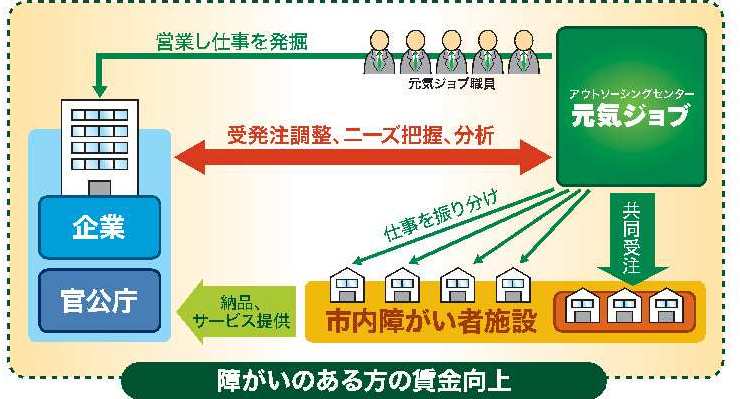 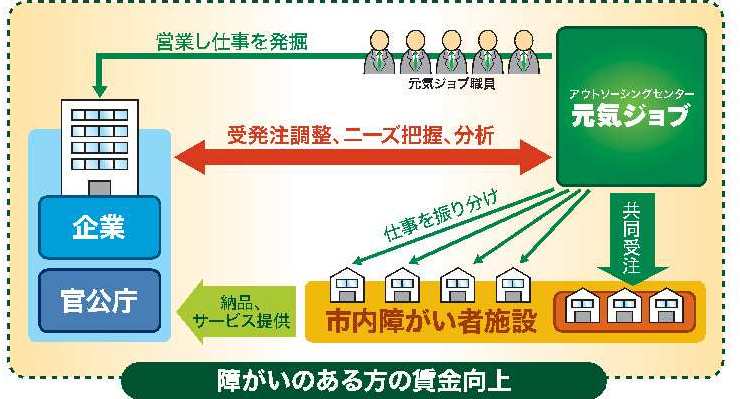 ショップ、ショップいこ～る５　27の26の３までの（１８，０００）をまえ、２とする６　のにおけるな(1)　におけるから　・　が10のは、（の、の）・  が30のは、（：の）　・　が100のは、（：の、の）　・　が100のは、でする３　　　によるをする(2)　がい（がい）における①　のをとする「からの」をし、からのをするためのをう　②　がなやについて、やいこ～る、との、「からのにする」にづき、にしてをう③　からされるやのやのをるため、の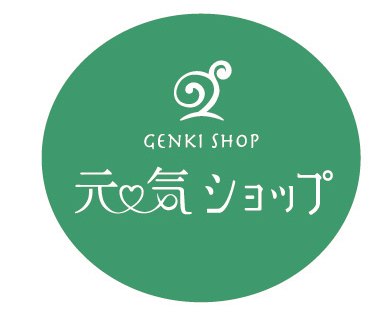 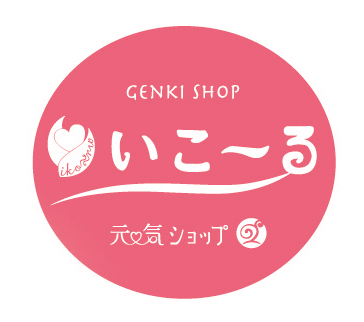 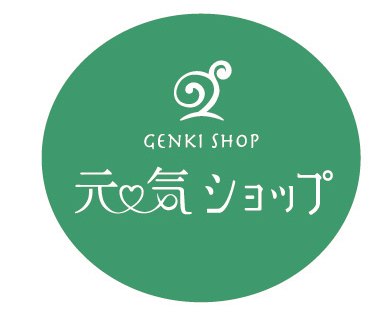 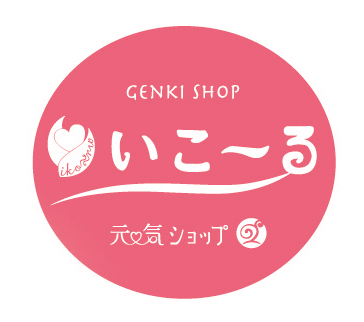 やのによりをする（3）その　　 のに、からののを　　①　27のについて（273）　　②　26（2724）７　びの・　については、によりし、のしをったもとする・　27のについては、のできるだけいにをりまとめ、によりする